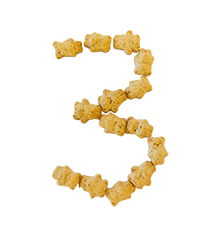 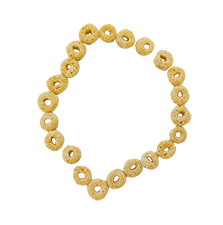 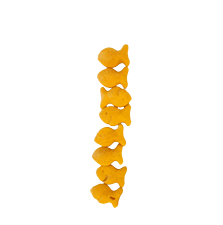 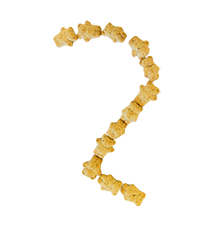 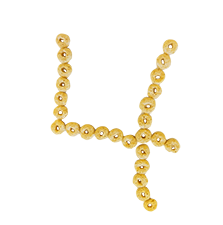 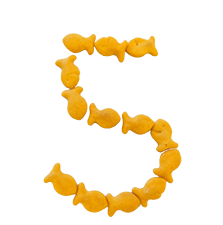 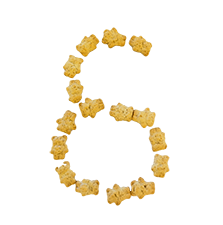 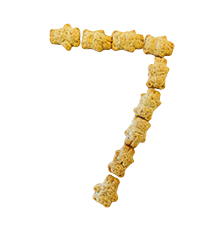 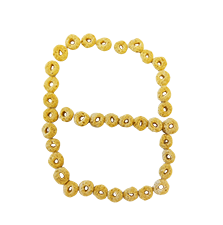 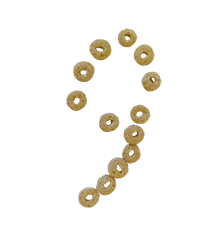 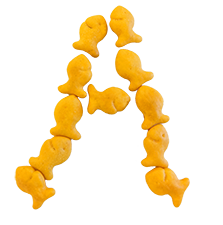 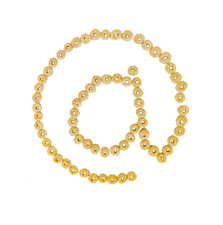 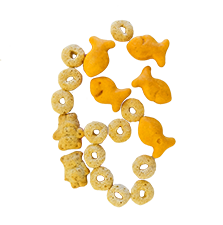 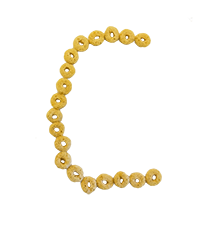 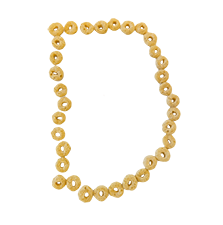 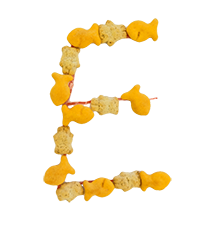 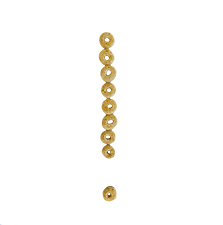 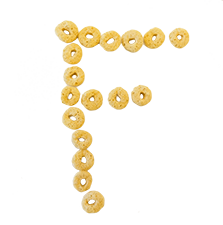 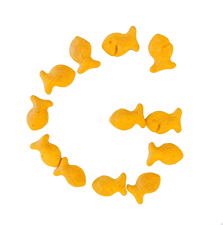 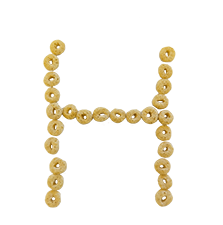 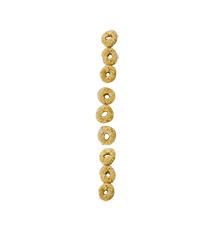 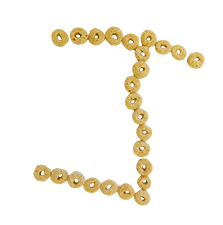 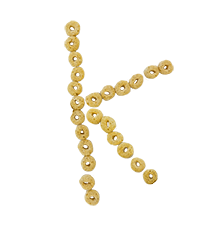 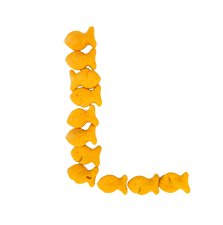 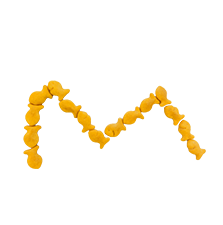 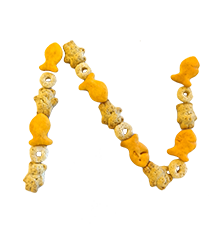 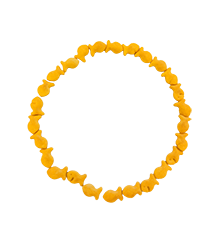 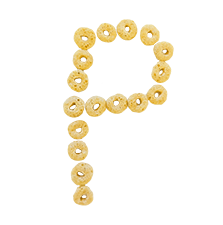 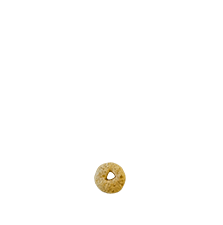 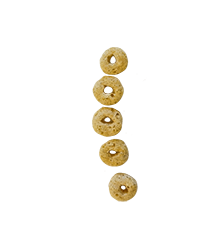 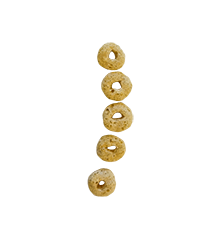 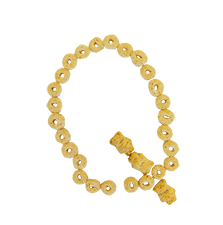 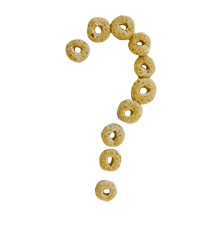 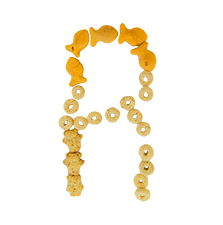 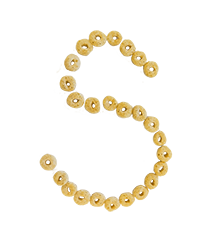 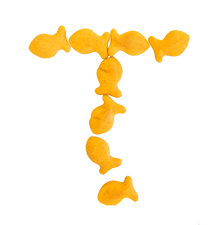 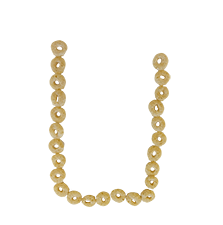 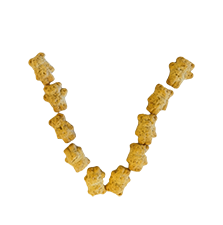 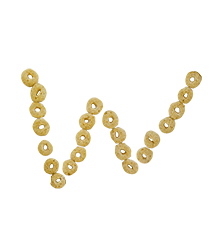 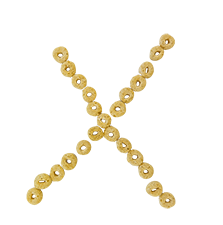 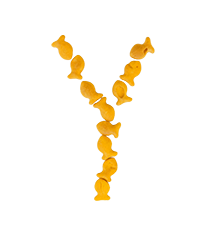 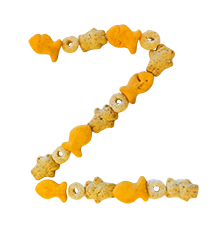 